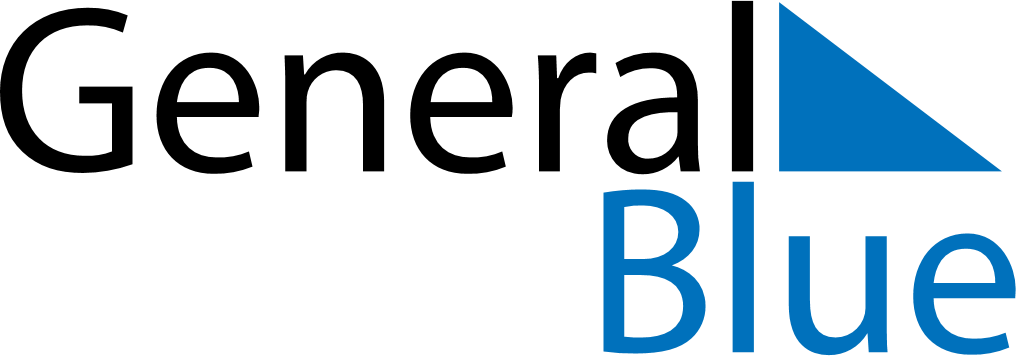 1875 1875 1875 1875 1875 1875 1875 DECEMBERSundayMondayTuesdayWednesdayThursdayFridaySaturdayDECEMBER1234DECEMBER567891011DECEMBER12131415161718DECEMBER19202122232425DECEMBER262728293031MY NOTES